Finding your payroll number, Payslip and changing your bank accountGo to the me tab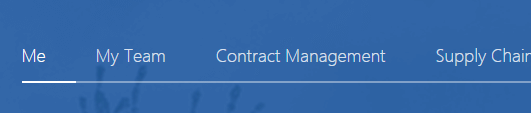 Click on personal information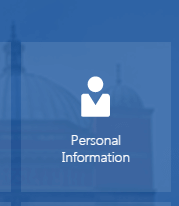 Go to the payroll option in the left hand navigation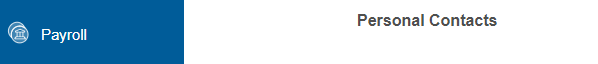 Click on your payslip icon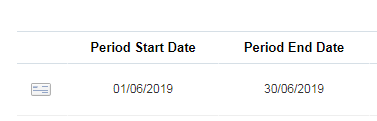 Your payroll number is the Person number at the top right of your payslip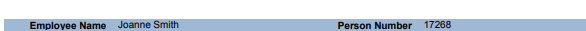 Changing your payroll bank accountAt the right of the screen click on the payroll bank account link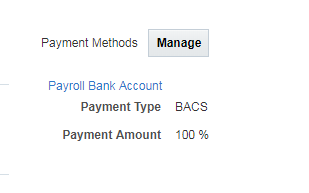 Your current bank account information is displayed, to add a new account select the new account option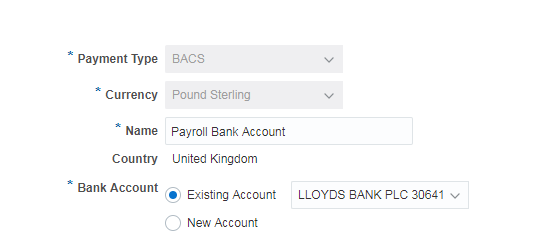 Enter your account number and then click on the arrow next to bank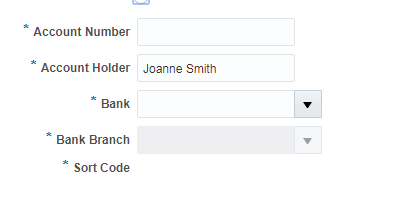 Click on search at the bottom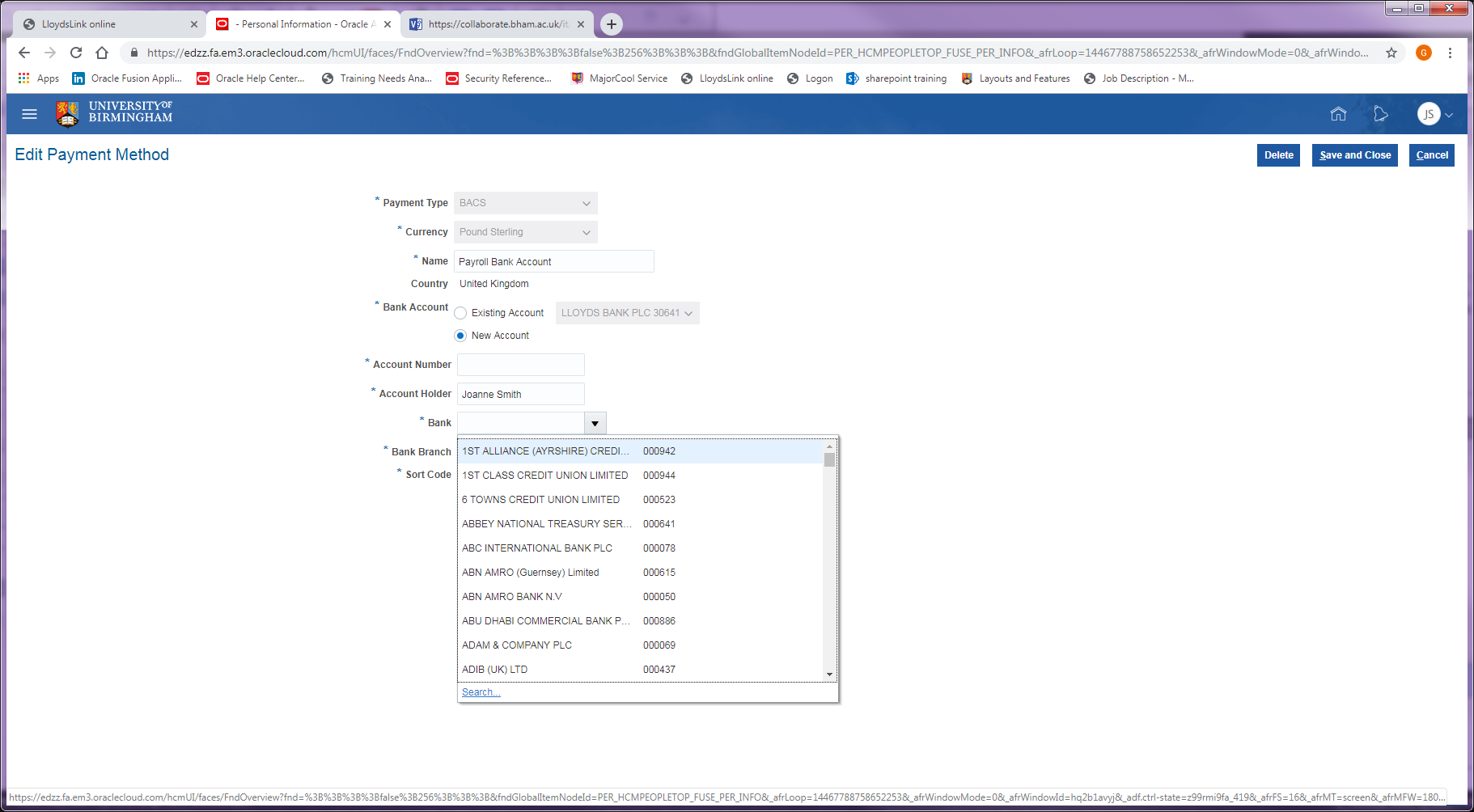 Some common errors when searching for your bank:Don’t type Nat west 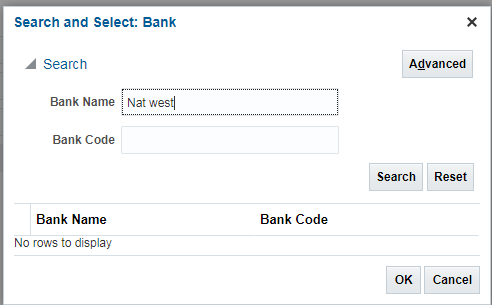 use National Westminster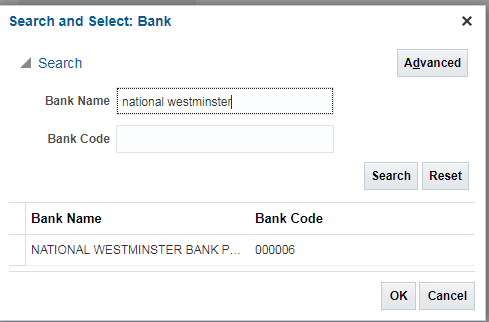 If you bank with the Co-Op, search for “The co-op” not just co-opAbbey National is owned by SantanderFirst direct is owned by HSBC